30 мая 2023 года № 1217Об отчете о деятельности Молодежного парламента города Чебоксары при Чебоксарском городском Собрании депутатов седьмого созыва за 2022 годВ соответствии с решением Чебоксарского городского Собрания депутатов от 17 мая 2022 года № 750 «О Положении о Молодежном парламенте города Чебоксары при Чебоксарском городском Собрании депутатов»Чебоксарское городское Собрание депутатовР Е Ш И Л О:1. Принять к сведению отчет о деятельности Молодежного парламента города Чебоксары при Чебоксарском городском Собрании депутатов седьмого созыва за 2022 год (прилагается).2. Опубликовать настоящее решение в Вестнике органов местного самоуправления города Чебоксары.Глава города Чебоксары                                                          Е.Н. КадышевПриложение к решению Чебоксарского городского Собрания депутатовот  30 мая 2023 года № 1217Отчёт о деятельности Молодёжного парламента города Чебоксары при Чебоксарском городском Собрании депутатов за 2022 годМолодежный парламент города Чебоксары при Чебоксарском городском Собрании депутатов является совещательным и консультативным органом при Чебоксарском городском Собрании депутатов и состоит из представителей молодых граждан, проживающих на территории города Чебоксары. Молодежный парламент состоит из 21 человека. Ключевые цели Молодежного парламента города Чебоксары заключаются в создании условий для вовлечения молодежи в социально-экономическую, политическую, культурную жизнь города; в оказании содействия в формировании осознанной и активной гражданской позиции у молодежи, проживающей на территории города Чебоксары, привлечения молодежи к участию в нормотворческой деятельности Собрания депутатов, содействия в области законодательного регулирования прав и законных интересов молодежи, участия молодых граждан города Чебоксары в движении российского молодежного парламентаризма. В 2021 и 2022 годах из состава Молодежного парламента вышло 5 человек.  В связи с необходимостью замещения этих позиций Чебоксарским городским Собранием депутатов был объявлен конкурс на 5 вакантных мест. В октябре 2022 года Молодежный парламент состоял из полноценных 21 члена. В 2022 году Молодежный парламент при Чебоксарском городском Собрании депутатов работал по различным направлениям:              - законотворческая деятельность; - проектная направленность;- градостроительство, благоустройство ЖКХ;- социальная направленность; - образование.Значительные изменения в работе Молодежного парламента последовали после внесения изменений в положение и регламент о Молодежном парламенте при Чебоксарском городском Собрании депутатов. Четыре постоянные комиссии были преобразованы в две постоянные комиссии по социальному развитию, экологии и ЖКХ, а также по местному самоуправлению законности предпринимательству и этике.В 2022 году Молодежный парламент дважды выходил с предложением о поправках в Положение Молодежного парламента, которые были утверждены решением Чебоксарского городского Собрания депутатов.Решением Чебоксарского городского Собрания депутатов от 17 мая 2022 года                 № 750 был утверждено новое Положение о Молодежном парламенте. Важнейшим новшеством стало утверждение и добавление в положение главы VIII Сторонники Молодежного парламента. Глава VIII предусматривает возможность привлечения сторонников Молодежного парламента. В целях привлечения к деятельности широких слоев молодежи, поддерживающих цели и задачи Молодежного парламента молодые люди в возрасте от 16 до 25 могут стать сторонниками Молодежного парламента. На сегодняшний день комиссией по местному самоуправлению и законности предпринимательству и этике разработана анкета кандидата в сторонники Молодежного парламента, которые утверждаются общим решением на заседании Молодежного парламента. По состоянию на февраль 2023 года, потенциальными сторонниками Молодежного парламента являются 56 человек, которые изъявили желание принять участие в деятельности Молодежного парламента и были привлечены по средствам реализации образовательного проекта Молодежный Школьный Штаб. Проводилось обсуждение Федерального Закона «О государственной поддержке молодежных и детских общественных объединений», предложения были направлены в Молодежный парламент при Государственной думе Российской ФедерацииВ мае 2022 года Молодежный парламент провел обсуждение законопроекта                            «О патриотическом воспитании в Чувашской Республике», поправки в который были предоставлены на рассмотрение Общественной Молодежной палаты при Государственном совете Чувашской Республики. В финальной редакции закон № 65                      «О патриотическом воспитании в Чувашской Республике» был принят Государственным Советом Чувашской Республики 30 июня 2022 года. При содействии Молодежного парламента города Чебоксары в рамках реализации образовательного проекта Молодой Гвардии «Школа парламентаризма», сенатору Российской Федерации, Владимирову Николаю Николаевичу, были переданы предложения о внесении правок в Федеральный закон от 21 ноября 2011 года № 324–ФЗ «О бесплатной юридической помощи в Российской Федерации».  Изменения заключались в части дополнения части 1 статьи 20 «Категории граждан, имеющих право на получение бесплатной юридической помощи в рамках государственной системы бесплатной юридической помощи, и случаи оказания такой помощи» новыми подпунктами 10–16. В направлении проектной деятельности Молодежный парламент работал над образовательным проектом «Молодежный Школьный Штаб». 5 апреля 2022 года глава города Чебоксары Кортунов Олег Игоревич, Молодежный парламент при Чебоксарском городском Собрании депутатов и Молодая Гвардия Единой России дали старт проекту Молодежный Школьный Штаб. В открытии проекта приняли участие более 80 учеников и педагогов со всех школ города Чебоксары. «Молодежный школьный штаб» социальный проект, направленный на вовлечение учащихся школ в общественную деятельность и формирование активной гражданской позиции. Формирование активной гражданской позиции представляет собой длительный и трудоемкий процесс, поэтому проект постепенно вводит понимание общественных ценностей, при объективном соотношении личностных и общественных интересов. Проект дает возможность школьникам проявить себя, грамотно выстроить свой досуг, а также реализовать идеи, связанные с различными сферами общественной жизни. Уникальность проекта заключается в том, что в каждой школе города Чебоксары будет сформирована активная ячейка старшеклассников с активной гражданкой позицией. «Молодежный школьный штаб» – проект, в рамках которого ежемесячно запланировано проведение тематических мероприятий. Учащиеся самостоятельно выбирают формат проведения тематического месяца. К участию приглашаются учащиеся 8-11 классов. Проблема формирования активной гражданской позиции в современном мире является одной из самых насущных, так же отсутствует понимание таких понятий, как гражданское общество, социальная активность, гражданская идентичность, гражданское самосознание, гражданская компетентность. На сегодняшний день к проекту подключилось более 500 человек. Было проведено свыше 20 мероприятий, в каждом из которых принимало участие от 50 человек. Мероприятия были ориентированы конкретно под запрос школьников: встречи со специалистами из различных отраслей деятельности, экскурсии, диалоги на равных, интеллектуальные игры и др. На данный момент планируется награждение активных участников образовательного проекта. Направления градостроительства, благоустройства и ЖКХ.В рамках встречи Молодежного парламента и депутата Чебоксарского городского Собрания депутатов Гребенкина Максима Николаевича с гражданами города были выявлены проблемы, связанные с благоустройством территории ул. Эльгера г. Чебоксары.  У жильцов был запрос рядом с пешеходным переходом сделать территорию более безопасной, так как в зимнее время во время спуска и подъема существует высокий риск падения. По итогам работы были установлен поручни, которые минимизируют риск падения в процессе ходьбы.Социальное направление.В рамках Года выдающихся земляков и месячника оборонно-массовой, патриотической и спортивной работы была открыта фотовыставка «Учителя в Великой отечественной войне» в МБОУ «Лицей №2» при поддержке главы города Чебоксары Кортунова Олега Игоревича и Чебоксарского городского Собрания депутатов.В течение года Молодежный парламент активно работал с вынужденными переселенцами из Донбасса. Мы встречали, помогали и сопровождали людей, а также посещали с гуманитарной помощью оздоровительные лагеря, в которых размещались беженцы. А 30 ноября МП организовал для беженцев ЛНР и ДНР мастер-класс и экскурсию в Музей чувашской вышивки. Совместно с общественной организацией «Здоровая Нация» организовали мероприятие на базе Национальной Библиотеки, посвященное популяризации здорового образа жизни и профилактике вредных привычек среди молодежи Чувашской Республики в рамках которого приняло участие порядка 70 человек. Молодежный парламент осуществил новогоднюю мечту нескольких юных чебоксарцев, приняв участие в Новогодней акции «Елка желаний», В преддверии Нового Года была проведена благотворительная новогодняя акция в БУ ЧР Чебоксарский центр для детей-сирот и детей, оставшихся без попечения родителей МО ЧР.  В процессе общения были также озвучены проблемы, с которыми сталкиваются дети в детском доме. Вопрос доступа детей к спортивным секциям удалось решить оперативно при поддержке начальника управления физкультуры и спорта администрации города Чебоксары Соловьева Алексея Ивановича.Прочие направления.21 апреля 2022 года Молодежный парламент участвовал в ХV Всероссийской научно-практической конференции учащейся молодёжи «Региональные аспекты управления социально-экономическими процессами, которая проходила в Чебоксарском филиале РАНХиГС. В рамках научно-практической конференции участников ознакомили с деятельностью Молодежного парламента при Чебоксарском городском Собрании депутатов.26 октября члены Молодежного парламента приняли участие в стратегической сессии, направленной на разработку инвестиционного профиля города. Хотелось бы отметить, как важно, что на такие мероприятия приглашают представителей молодежи и дают возможность высказаться о том, как молодежь видит дальнейшее развитие города.В международный день защиты детей 1 июня Молодежный парламент совместно с Молодой Гвардией Единой России при поддержке главы города Чебоксары Кортунова Олега Игоревича провели турнир по баскетболу 3 на 3. В турнире приняли участие более 35 человек. Молодежный парламент принимает участие во всех городских праздничных мероприятиях, участвует в экологических субботниках, акциях по профилактике пожароопасности совместно с МЧС.Межрегиональные отношения.Важным событием в ноябре 2022 года стало подписание соглашения о создании Ассоциации молодежных палат (парламентов) городов при представительных органах муниципальных образований, являющихся административными центрами ПФО, которое прошло в городе Нижний Новгород. Во время поездки в Нижний Новгород члены Молодежного парламента также участвовали в форуме Молодежных инициатив. Личные достижения.В состав Общественной Молодежной палаты при Государственном Совете Чувашской Республики вошли 6 членов Молодежного парламента. Андреев Андрей получил почетную грамоту Чебоксарского городского Собрания депутатов за председательство в Молодежном парламенте в течение нескольких лет, достигнутые успехи и вклад в развитие молодежной политике на территории города.Бадин Александр вошел в состав Молодежной избирательной комиссии при Центральной избирательной комиссии Чувашии.Вазикова Кристина является финалистом третьего республиканского конкурса «Команда молодых лидеров реализуемый под эгидой Главы Чувашии Олега Алексеевича НиколаеваШакулов Андрей добровольцем пошел на фронт участвовать в Специальной Военной Операции и был награжден медалью «За отвагу» проявив мужество в боях и при выполнении специальных заданий по обеспечению государственной безопасности. Главной задачей Молодежного парламента было и является формирование у молодёжи патриотизма и инициативности в процессе развития правовой и политической культуры – только так мы сможем добиться реальных результатов и создать светлое будущее. В 2023 году Молодежный парламент планирует продолжить активную работу в сфере законотворчества, социального проектирования, модернизации и благоустройства города и организации образовательных мероприятий для молодёжи. Чувашская РеспубликаЧебоксарское городскоеСобрание депутатовРЕШЕНИЕ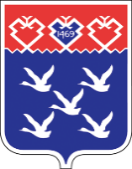 Чǎваш РеспубликиШупашкар хулиндепутатсен ПухăвĕЙЫШĂНУ